Príloha číslo 1Konvektomat  Základné parametre:
Kapacita: 10 x 2/1GN alebo 20 x 1/1GN
rozmery: šírka, hĺbka, výška 1069 x 976 x 1042 mm
Napätie: TN-C-S 3x 400V/ 50Hz + PEN
Príkon elektro: 36,7 kWZákladné údaje:iCC-Cockpit – grafické zobrazenie aktuálneho klimatu vo varnej komore, predvídanie ďalšieho priebehu prípravy pokrmu, doterajšieho priebehu a predpovedí ďalších činností a možností pre dokončenie pokrmu. 
iCC-messenger – informácie o aktuálnych automaticky prevedených úpravách nastavenia procesu varenia a pečenia. 
iCC-Monitor- prehľadné zobrazenie aktuálnych automaticky prevedených úprav nastavenia procesu varenia a pečenia. 
Režim záznamu- stanovenie ideálneho procesu varenia a pečenia podľa teploty pokrmu pri kalibrácií produktu pre neskoršiu opätovnú prípravu bez snímaču teploty pokrmu a s automatickým prispôsobením podľa množstva pripravovaného pokrmu. 
HiDenstiyControl - systém rovnomerného rozloženia vzduchu a tepla vo vnútri komory. 
Automatické chladenie pre inteligentnú úpravu klímy varného priestoru. 
iLevelControl iLC – kombinovaná príprava pokrmov so samostatným dohľadom na každý zásuv a priebežnými úpravami podľa spôsobu a množstva pripravovaných pokrmov a početnosti otvárania dvierok. Na základe kombinácie vložených pokrmov bude automaticky zaistená optimálna klíma vo varnej komore. Systém iLC-Messenger vás informuje o aktuálnych automaticky prevedených úpravách procesu varenia a pečenia. 
Signalizácia zásuvu iLC ukazuje, ktorý zásuvný rošt je pripravený na vytiahnutie, alebo vloženie pokrmu. 
Inteligentné riadenie predhrevu a regulácia podľa várky – Príprava podľa vloženého pokrmu, okamžité vkladanie bez čakacej doby, = skvelé výsledky. 
HiDensityControlR- patentované, vysoko účinné dynamické prúdenie vzduchu a zaistenie rozvodu energie vo varnej komore.Režim konvektomatu s prevádzkovými režimami: steam 30-130°C, Hot Air 30-300°C, kombinácia pary a horúceho vzduchu 30-300°C, Finishing. 
ClimaPlus ControlR- meranie, nastavení a regulácia vlhkosti s presnosťou na percentá. 
ClimaPlusR- meranie vlhkosti s presnosťou na percentá, 5 stupňové nastavenie a regulácia. 
Vysoko účinné odvlhčovanie varného priestoru s podtlakovou technológiou pre tvorbu chrumkavého povrchu. 
Automatické procesy FinishingR pre banket, bufet, á la carte atď. 
Varenie s nízkymi teplotami a varenie cez noc. 
Varenie s teplotným rozdielom k šetrnej príprave veľkých kusov mäsa, automatické prispôsobenie obslužného rozhrania podľa častého štýlu používania.Obrázok:1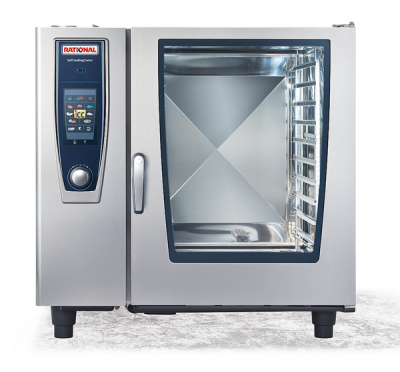 2. Miešací strojUniverzálny robot s príslušenstvom Základné parametrerozmer: 410x470x780mm(šxhxv)
príkon elektro: 0,25kW/230V
objem kotlíka: 10l
regulácia: 3 rýchlosti
zdvíhanie kotlíka: mechanické, pákou
bezpečnostné mikrospínače
prevod pomocou ozubených kolies
výstup na prídavné zariadenie
Základné príslušenstvo: 
-kotlík, hák, metla, miešač
Obrázok: 2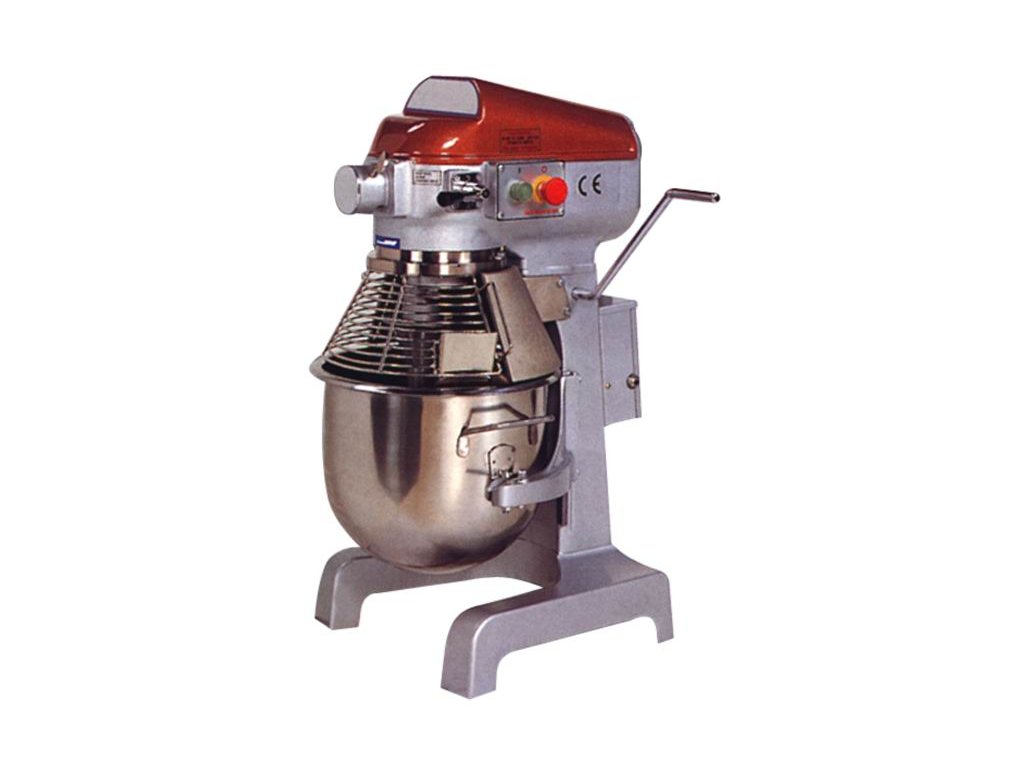 ZHRNUTIEVyhotovil: Mgr. Mária Hubočanová	Schválil: Ing. Mária Vítová, PhD.,               ´		          riaditeľka školyNázov produktuZobrazenieCENA bez DPHCENA s DPHCENA CELKOMPoznámkaKonvektomat s príslušenstvom ( odsávač pár - nerez, externý motor na odsávanie pár, podstavec, automatický zmäk. vody, doprava, montáž+ VZT materiál na odťah pár cez stenu kuchyne, el. pripojenie, zaškolenie min. 4 osôb...)Miešací stroj60 lCENA SPOLU:Konvektomat s príslušenstvomMiešací stroj s príslušenstvom